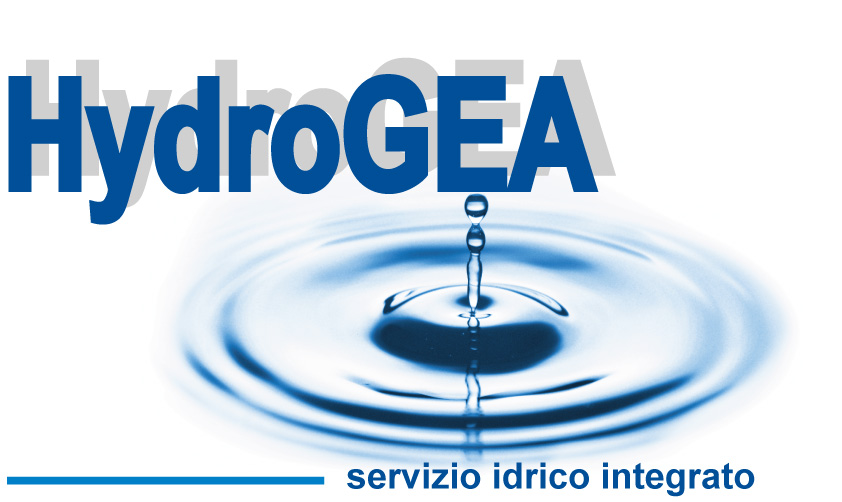 Modulo domanda di partecipazione alla procedura selettiva								Spett.le								HydroGEA SPA								Piazzetta del Portello n. 5								33170 Pordenone (PN)Il/la sottoscritta ________________________________________nato/a  il _________________________a_______________________________________________, codice fiscale_____________________________CHIEDEdi partecipare alla ricerca selettiva per l’assunzione  a tempo pieno e indeterminato n. 4 ingegneri civili/idraulici – CCNL Gas-Acqua.A tal fine , ai sensi degli art. 46 e 47 del D. Lgs. 445/2000, consapevole delle sanzioni penali previste all’art. 76 del DPR 445/2000 per l’ipotesi di falsità in atti e dichiarazioni mendaci, con la presenteDICHIARACognome e Nome__________________________________________________________________Codice fiscale______________________________________________________________________Di essere nato/a a____________________________________, il____________________________Di essere cittadino__________________________________________________________________Di essere in possesso del permesso di soggiorno n.__________________con scadenza___________Di essere residente a ________________________in via_____________________________n._____Di essere domiciliato a ______________________ in via ____________________________n._____Di avere i seguenti recapiti telefonici___________________________________________________Di avere il seguente indirizzo di posta elettronica_________________________________________Di impegnarsi a comunicare tempestivamente eventuali variazioni di residenza o domicilio; Di possedere l’idoneità psico-fisica al servizio nel posto messo a selezione al quale è interessato;Di non avere riportato condanne penali e di non avere procedimenti penali pendenti a proprio carico ovvero di aver riportato le seguenti condanne penali riportate o di avere i seguenti procedimenti penali pendenti (precisare gli estremi dei provvedimenti di condanna o di applicazione dell’amnistia, del condono, dell’indulto o del perdono giudiziale e del titolo del reato)___________________________________________________________________________________________________________________________________________________________________________________________________________________________________________________di non essere stato interdetto o sottoposto a misure che escludono, secondo le disposizioni vigenti, dalla nomina all’impiego;di non essere stato destituito o dispensato dall’impiego presso una Pubblica Amministrazione per insufficiente rendimento o per produzione di documenti falsi o effetti da invalidità insanabile, nonché di non essere stato interdetto  dai pubblici uffici in base a sentenza passata in giudicato;do possedere i seguenti titoli di riserva ai sensi della Legge n. 68/1999 ovvero i titoli di precedenza ovvero quelli di preferenza da far valere a parità di valutazione, previsti dall’art. 5 del DPR 487/1994, come modificato dall’art. 5 del DPR 693 / 1996 ____________________________________________________________________________________________________________________________________________________________________________________________________________________________________________________________________________________________________________________________________Di possedere i seguenti titoli di studio:a.________________________________________, conseguito presso________________________   nell’anno_____________________________, con votazione finale di _______________________;b. ________________________________________, conseguito presso_______________________ nell’anno______________________________, con votazione finale di _______________________;c. _________________________________________, conseguito presso______________________ nell’anno _____________________________ , con votazione finale di _______________________;Di possedere la patente di guida Cat.  □  B  □  C  □ altro_______________;DICHIARA INOLTREEsperienze professionali, alla data di scadenza del temine di presentazione della domanda, relativo all’ultimo quinquennio:Esperienza professionale presso_________________________________________, nel periodoDa________a________con posizione ricoperta di ____________________________________mansioni svolte________________________________________________________________;Esperienza professionale presso_________________________________________, nel periodoDa__________a__________con posizione ricoperta di ________________________________mansioni svolte________________________________________________________________;Esperienza professionale presso_________________________________________, nel periodoDa__________a__________con posizione ricoperta di ________________________________mansioni svolte________________________________________________________________;Altro:Corso di formazione e specializzazione___________________________________ frequentatoPresso_____________________________________________________nell’anno___________;Corso di formazione e specializzazione ____________________________________frequentatoPresso_____________________________________________________nell’anno___________;Corso di formazione e specializzazione_____________________________________frequentatoPresso ____________________________________________________nell’anno____________;Di conoscere ed accettare le regole della selezione del presente avviso;Di allegare la seguente documentazione;Curriculum vitae con l’autorizzazione al trattamento dei dati personali ai sensi del Regolamento Europeo 679/2016;Fotocopia del documento di identità in corso di validità;__________________________________________________________________________       Eventuali ulteriori comunicazioni:      _____________________________________________________________________________________________________________________________________________________________________________________________________________________________________________________________________Luogo e data,_____________________									Firma (per esteso e leggibile)								____________________________________